Трудно птицам зимоватьА. ЧепуровТрудно птицам зимовать,
Надо птицам помогать!
Распилить я попросил
Досочку еловую,
Вместе с папой смастерил
Птичкину столовую.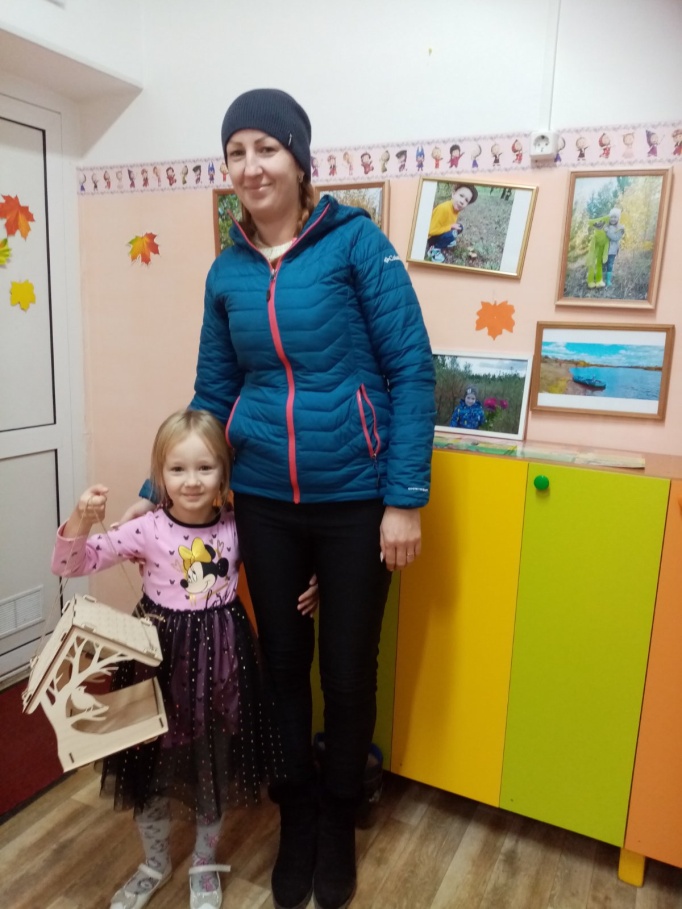 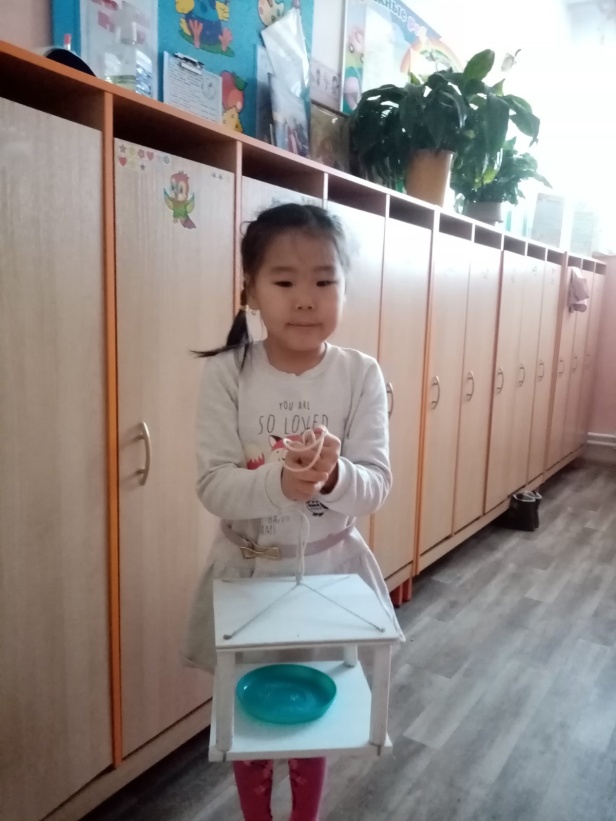 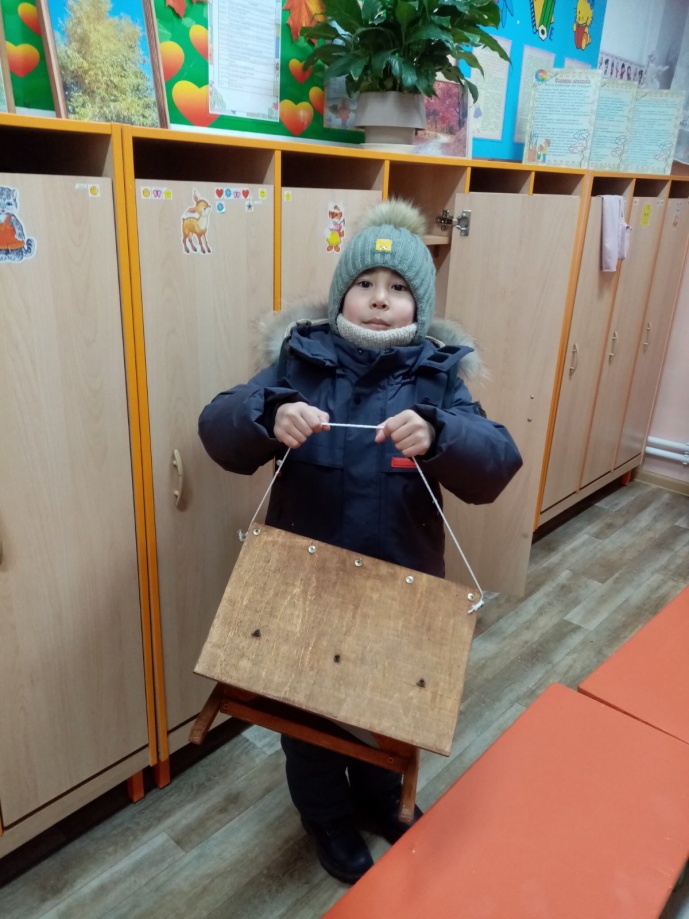 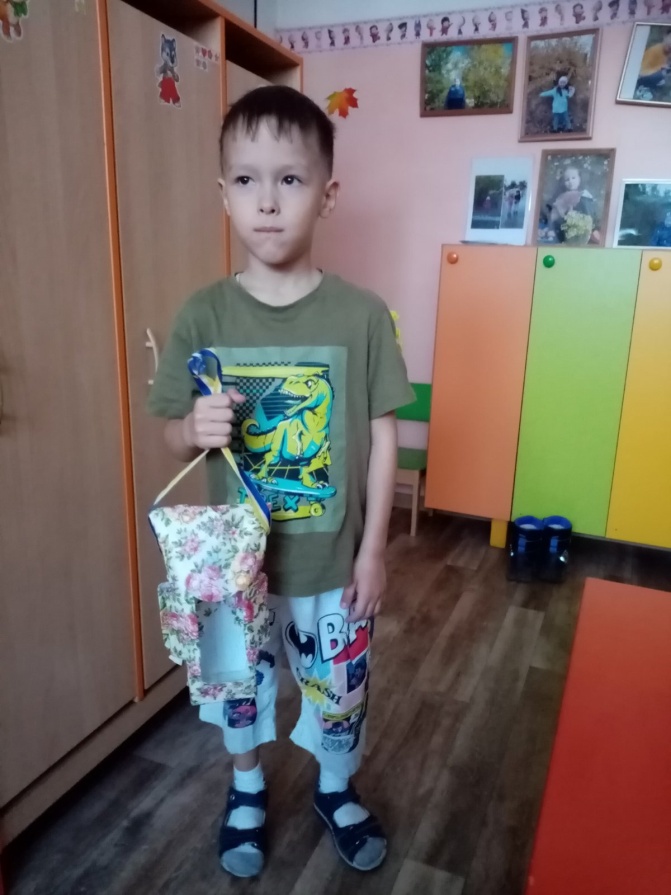 